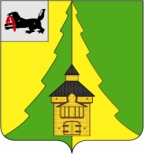 Российская Федерация	Иркутская область	Нижнеилимский муниципальный район	АДМИНИСТРАЦИЯ			ПОСТАНОВЛЕНИЕг. Железногорск-ИлимскийПостановление № 13   От «19»   01   2016  г. «О проведении районного фестиваля
«Байкальская звезда – 2016», в рамках
празднования 90-летия со дня образования
Нижнеилимского муниципального района»В целях содействия социальному, культурному становлению, творческому и духовному развитию детей-инвалидов, детей – сирот, детей, оставшихся без попечения родителей, администрация Нижнеилимского муниципального района:ПОСТАНОВЛЯЕТ:Провести районный фестиваль «Байкальская звезда – 2016» 12 марта 2016 года в г. Железногорск-Илимский (МУК РДК «Горняк» б/зал).Утвердить состав оргкомитета по проведению районного фестиваля «Байкальская звезда – 2016» (Приложение № 1).Утвердить Положение о районном фестивале «Байкальская звезда – 2016» (Приложение № 2).Главам городских и сельских поселений района оказать содействие в подготовке и доставке участников районного фестиваля «Байкальская звезда – 2016».Настоящее постановление разместить на официальном сайте МО «Нижнеилимский район» и опубликовать в периодическом издании «Вестник Думы и администрации Нижнеилимского муниципального района».Контроль за исполнением настоящего постановления возложить на заместителя мэра района по социальной политике Г.В.Селезневу.              Мэр района                                                      М.С.Романов                Рассылка: в дело 2, членам оргкомитета, пресс-служба, главам городских и сельских поселенийА.Г.Чеснокова
3-02-06                                                                                                                                                                                               
                                                                                                Приложение № 1 к постановлению
                                                                                                администрации Нижнеилимского
                                                                                                муниципального района
                                                                                                от 19.01.2016 г. № 13Состав организационного комитета
по проведению районного конкурса «Байкальская звезда – 2016»:1.Селезнёва Галина Владимировна – заместитель мэра района по социальной политике – председатель оргкомитета;2. Шакирянова Татьяна Викторовна – директор ОГКУ «Управление социальной защиты населения по Нижнеилимскому району» - заместитель председателя оргкомитета (по согласованию);3. Чеснокова Алёна Григорьевна – главный специалист отдела организационной работы и социальной политики – секретарь оргкомитета;Члены оргкомитета:4. Перминова Татьяна Викторовна – начальник Департамента образования администрации Нижнеилимского муниципального района;5. Гашкова Татьяна Михайловна – начальник отдела документационного обеспечения и приёма граждан ОГКУ «УСЗН по Нижнеилимскому району» (по согласованию);6. Василенко Светлана Александровна – начальник отдела культуры, спорта и делам молодёжи администрации Нижнеилимского муниципального района;7. Межова Ольга Петровна – директор МУК РДК «Горняк» (по согласованию); 8. Калиниченко Елена Сергеевна – директор МОУ ДОД «ЦРТД и Ю» (по согласованию);9. Юмашев Павел Георгиевич – начальник отдела по молодёжной политике, спорту и культурно-массовому досугу администрации МО «Железногорск-Илимское городское поселение» (по согласованию);10. Калгина Ксения Владимировна – председатель районной общественной организации помощи детям с ограниченными возможностями и особенностями развития «Лучик надежды» (по согласованию);11. Осенкова Марина Николаевна - ведущий инженер, пресс-служба, отдела организационной работы и социальной политики. Мэр  района                                              М.С.Романов                                                                                            Приложение № 2 к постановлению
                                                                                            администрации Нижнеилимского                                                                                            муниципального района
                                                                                                                  от 19.01. 2016 г. № 13ПОЛОЖЕНИЕ
о проведении районного фестиваля для творчески одаренных детей-сирот, детей, оставшихся без попечения родителей, детей-инвалидов«БАЙКАЛЬСКАЯ ЗВЕЗДА – 2016»	Настоящее Положение определяет порядок проведения на территории Нижнеилимского района в 2016 году районного фестиваля «Байкальская звезда – 2016» для творчески одаренных детей-сирот, детей, оставшихся без попечения родителей, детей-инвалидов.	Районный фестиваль для творчески одаренных детей-сирот, детей, оставшихся без попечения родителей, детей-инвалидов «Байкальская звезда -2016» (далее – фестиваль) проводится администрацией Нижнеилимского муниципального района совместно с областным государственным казенным учреждением «Управление социальной защиты населения по Нижнеилимскому району», как мероприятие, призванное содействовать социальному, культурному становлению, творческому и духовному развитию детей-сирот, детей, оставшихся без попечения родителей, детей-инвалидов (далее – дети).	В фестивале принимают участие дети, проживающие в семьях (в том числе приемных), так и дети, воспитанники областных государственных учреждений для детей-сирот и детей, оставшихся без попечения родителей, дети-инвалиды.Цели и задачи фестиваля1.1.Фестиваль призван выявить творчески одаренных детей.1.2.Создать условия для их максимального раскрытия и реализации их творческих возможностей.1.3. Привлечь внимание общественности к проблемам творчески одаренных детей, нуждающихся в особой заботе государства.Организационный комитет2.1.Организационный комитет фестиваля является коллегиальным органом, призванным осуществлять цели и задачи фестиваля, обеспечивать условия для подготовки и проведения фестиваля.2.2. В состав организационного комитета входят представители администрации Нижнеилимского муниципального района, областного государственного казенного учреждения «Управление социальной защиты населения по Нижнеилимскому району», Департамента образования администрации Нижнеилимского муниципального района и привлеченные специалисты в конкретных областях творчества.Порядок и условия проведения фестиваля3.1. Номера художественного творчества, работы по декоративно-прикладному искусству предлагаются на выбор участникам. 3.2. Фестиваль проводится в г. Железногорск-Илимский 12 марта 2016 года в 14 часов в МУК РДК «Горняк». Проезд участников фестиваля организует командирующая сторона.3.2. Фестиваль проводится по следующим номинациям:1) Изобразительное искусство.Живопись, графика, рисунок. Работы должны быть оформлены в рамки (с приложенной анкетой).2) Декоративно-прикладное искусство.Резьба по дереву, бересте, плетение из лозы, вышивка, вязание, керамика, лепка из теста, изделия из камня, металла, кости, мягкая игрушка и т.д.3) Фотография, компьютерная живопись (графика).Цветная или черно-белая, коллаж. Работы должны быть оформлены в рамки, возможно компьютерная обработка работы.Работы по изобразительному, декоративно-прикладному искусству, фотографии должны быть снабжены анкетами (анкета прилагается).В анкете участника указывается: сведения о фамилии, имени и (если имеется) отчестве, годе рождения, названии творческой работы, технике исполнения, используемом материале, годе создания творческой работы; для детей, являющихся воспитанниками учреждений – названии учреждения, Ф.И.О. руководителя.4) Художественное слово.Стихотворение или прозаические произведения, продолжительность выступления – не более 5 минут.5) Фольклор – устный и музыкальный.Представляются работы, основанные на народном творчестве, продолжительность выступления не более 10 минут.6) Хореография.Представляются сольные и ансамблевые танцы всех жанров, стилей и направлений. Продолжительность выступления от 3-х до 5-ти минут.7) Музыкальное творчество.Представляется сольное, ансамблевое и хоровое пение, соло на музыкальных инструментах, инструментальный ансамбль, оркестр по программам из классических произведений, современных авторов, авторское исполнение. Продолжительность выступления не более 5 минут.8) Цирковые номера.Представляются цирковые номера всех жанров. Исполнение не более 5-ти минут.3.4. Критерии оценок для концертных номеров:3.4.1. Внешний вид:- костюм, элементы костюма, соответствующие тематике номера или парадная форма (белый верх, темный низ);- наличие сменной обуви обязательно.3.4.2. Оформление номера: музыкальное, световое, наличие и оформление вспомогательных элементов, использование реквизита.3.4.3. Культура подачи, сценический образ.3.4.4. Соответствие репертуара возрасту участника в тематике фестиваля.3.5. Победители фестиваля приглашаются на зональный отборочный тур.По решению жюри победители фестиваля награждаются дипломами 1,2, 3 степени и памятными подарками.	Участники фестиваля награждаются благодарственными письмами и поощрительными призами.	Руководители победителей фестиваля отмечаются благодарственными письмами.3.6. Заявки на участие в фестивале принимаются до 01 марта 2016 года по форме (форма прилагается) в отдел документационного обеспечения и приема граждан ОГКУ «Управление социальной защиты населения по Нижнеилимскому району» (каб.103), тел. 3-11-35 (Татьяна Михайловна Гашкова).3.7. Работы по изобразительному, декоративно-прикладному искусству, фотографии принимаются в методическом кабинете МОУ ДОД «ЦРТД и Ю» до 01 марта 2016 года, тел. 3-05-58 (Кравченко Наталья Геннадьевна).3.8. Фонограммы должны быть согласованы и представлены на диске с 01 по 10 марта 2016 года оператору МУК РДК «Горняк» - Межову Д.А., а также направлены эл.почтой  на эл.адрес: olgam3@mail.ru,  (часы работы: с 9-00 до 17-00 час., перерыв на обед: с 13-00 до 14-00 час., сот.тел.: 89500738168). Заместитель мэра района                                  Г.В.СелезневаЗАЯВКА
на участие в районном фестивале «Байкальская звезда – 2016»
12 марта 2016 года1.(Ф.И.О.) участника ______________________________________________
2. Дата рождения (день, месяц, год) ________________________________
3. Категория ребенка (дети – сироты; дети, оставшиеся без попечения родителей; дети – инвалиды) – нужное подчеркнуть3. Место жительства ________________________________________________
4. Наименование учреждения, представляемого участником _______________
__________________________________________________________________
5. (Ф.И.О. руководителя, должность, тел.) ______________________________
__________________________________________________________________6. Номинация: _____________________________________________________
__________________________________________________________________
7. Название выступления (работы) ____________________________________
__________________________________________________________________
8. Авторы: _________________________________________________________
__________________________________________________________________
9.Продолжительность выступления ___________________________________
10. Техническое оснащение номера, необходимый реквизит для использования в выступлении _____________________________________
________________________________________________________________
11. Другие особенности номера (участники выступают в нескольких номинациях; время, необходимое для подготовки и прочее) ____________
_______________________________________________________________
12. Список участников:ОБРАЗЕЦ
заполнения анкетыРазмер (ширина 9 см, высота 5 см) лист формата А4№ п/пФамилия, имяДата рожденияВозраст (полных лет)